Publicado en Madrid el 29/07/2021 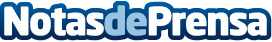 El estilo Mediterráneo que combate el calor y estimula los sentidos en los espacios de trabajoUna manera de vivir que nace de la luz, del mar y de las personas y que Actiu materializa en sus diseños y traslada a los espacios que equipa a través de una serie de propuestas y de tipsDatos de contacto:María Guijarro622836702Nota de prensa publicada en: https://www.notasdeprensa.es/el-estilo-mediterraneo-que-combate-el-calor-y Categorias: Nacional Interiorismo Sociedad Emprendedores Recursos humanos http://www.notasdeprensa.es